Инструктаж участия в школьном этапе Олимпиады в дистанционном формате	1. В день проведения Олимпиады до 14.00 ч. участник получает ссылку на платформу и ключи доступа к Олимпиаде по предмету.Переходим на портал https://do.nimc-ufa.ru.2. В правом верхнем меню выбираем вход.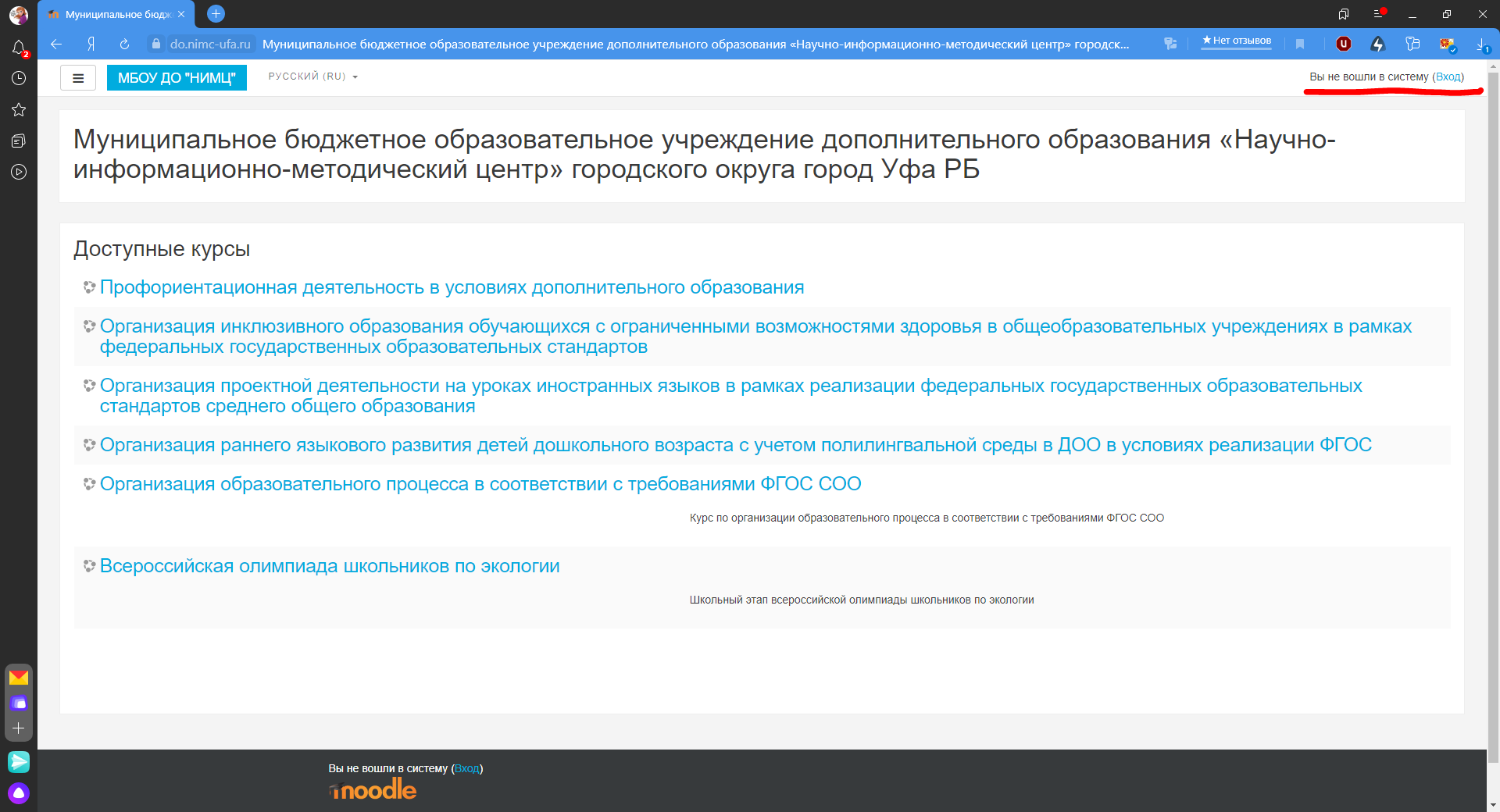 3. Заполняем логин и пароль. Нажимаем «Вход».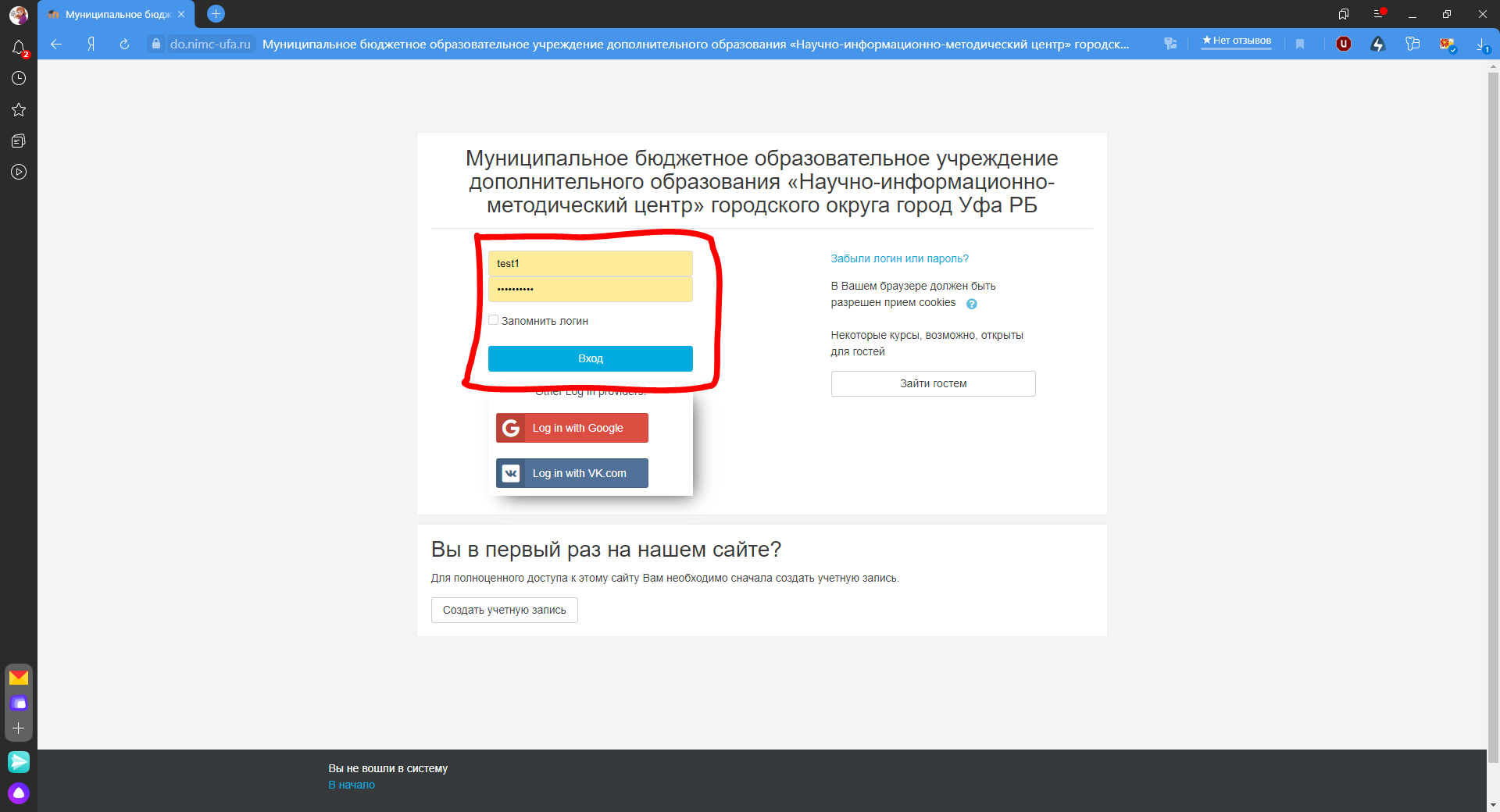 4. После авторизации выбираем нужный предмет (курс). Нажимаем на него.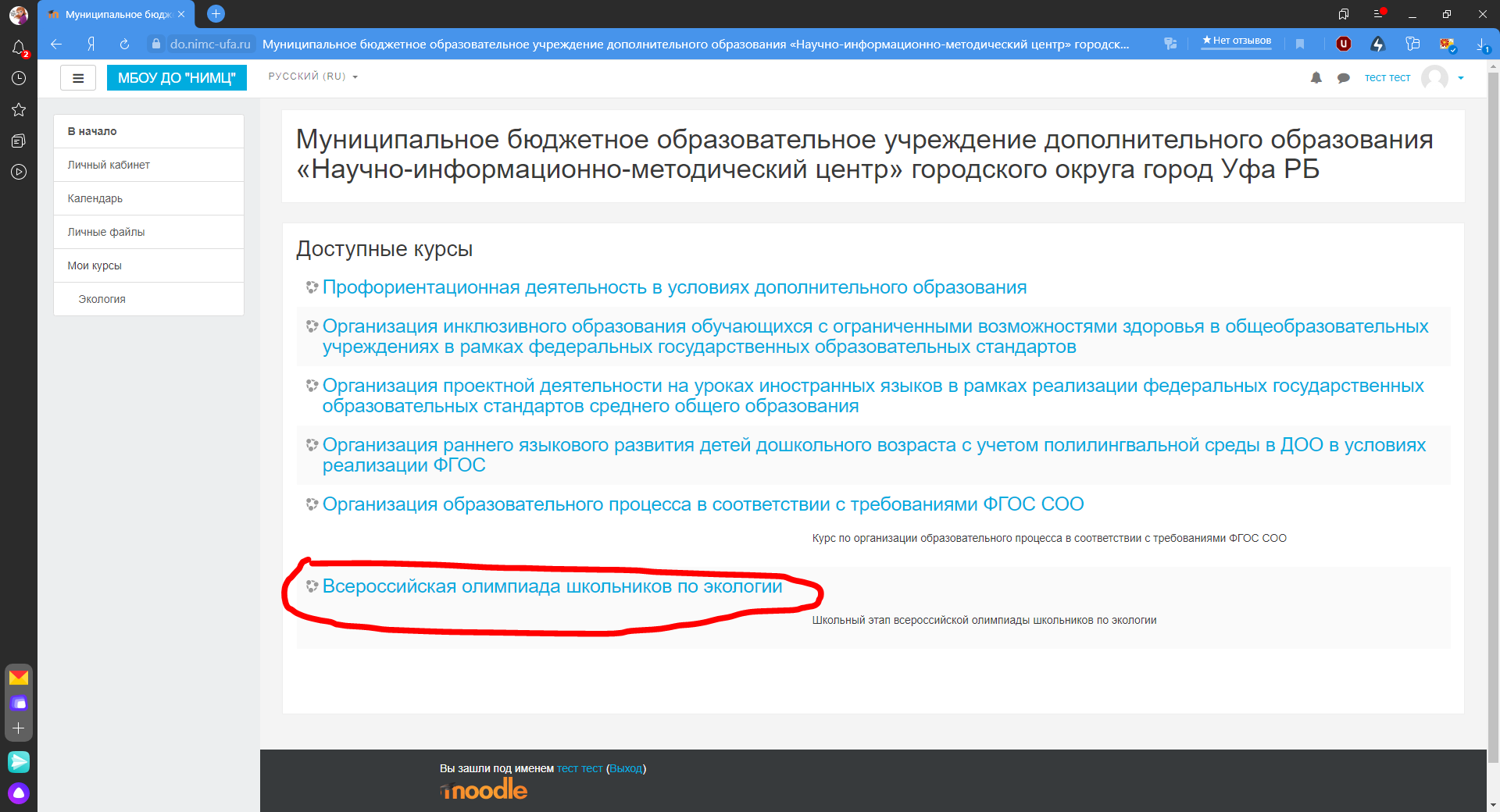 5. Откроется форма, где нужно выбрать задание в соответствии с классом обучения.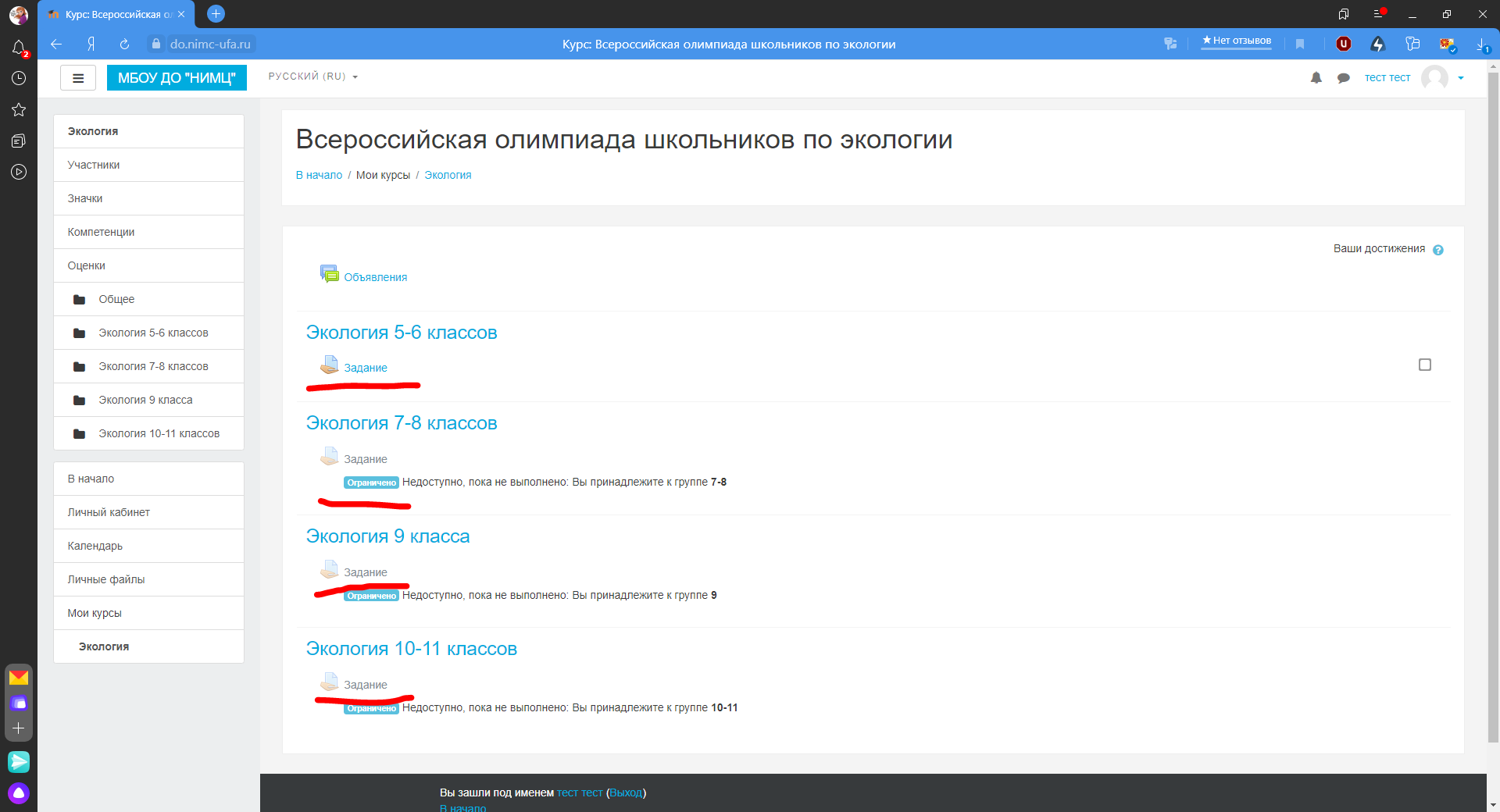 6. В открывшемся меню нажимаем на файл «Задание». Скачиваем и выполняем  на чистом листе бумаги или в электронном документе Word. Если задание выполнено на бумаге, необходимо отсканировать или сфотографировать. Если сделано несколько сканов или фотографий, то они должны быть вложены в архив *.rar или *.zip.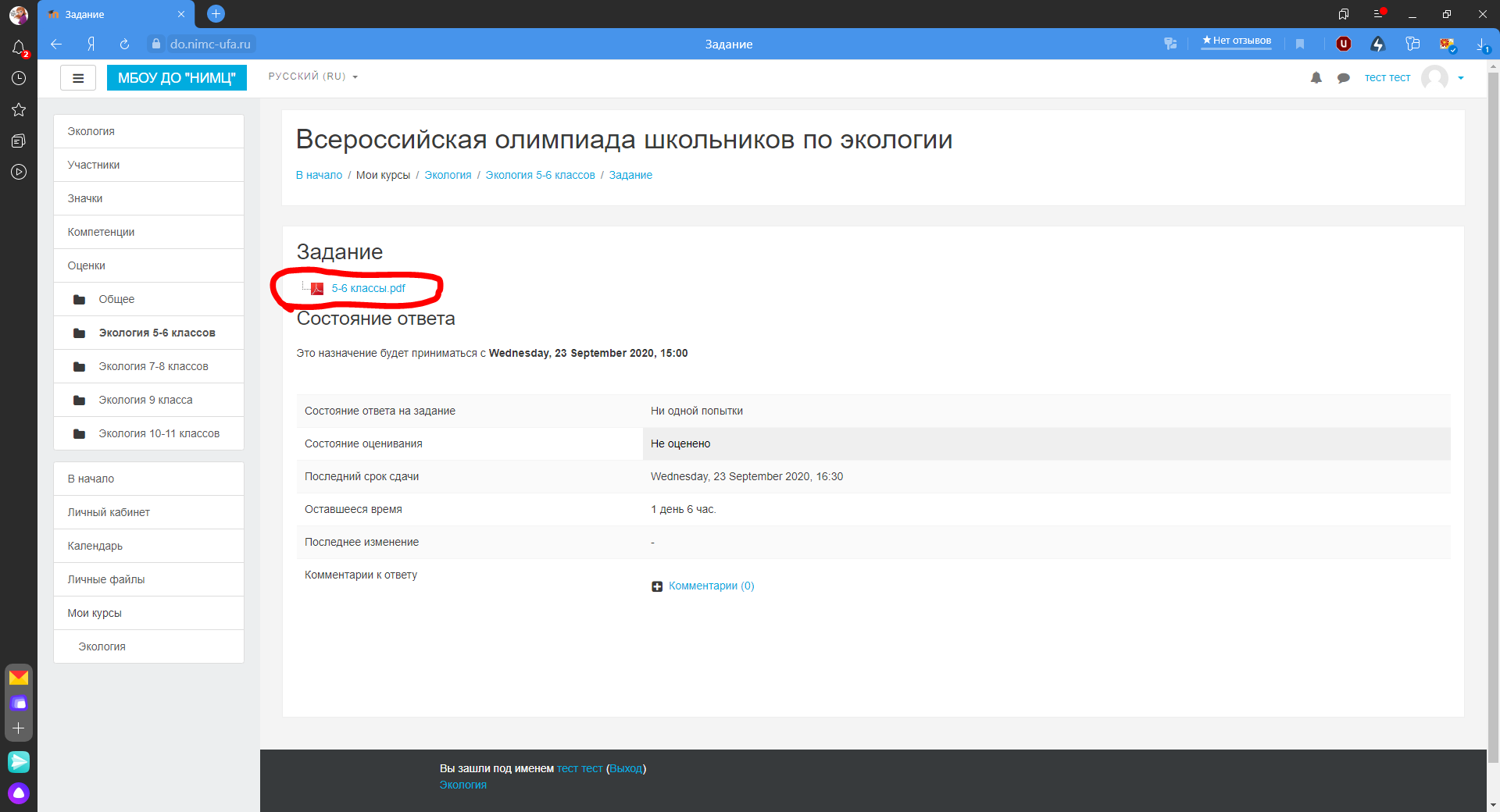 7. Прикрепляем работу.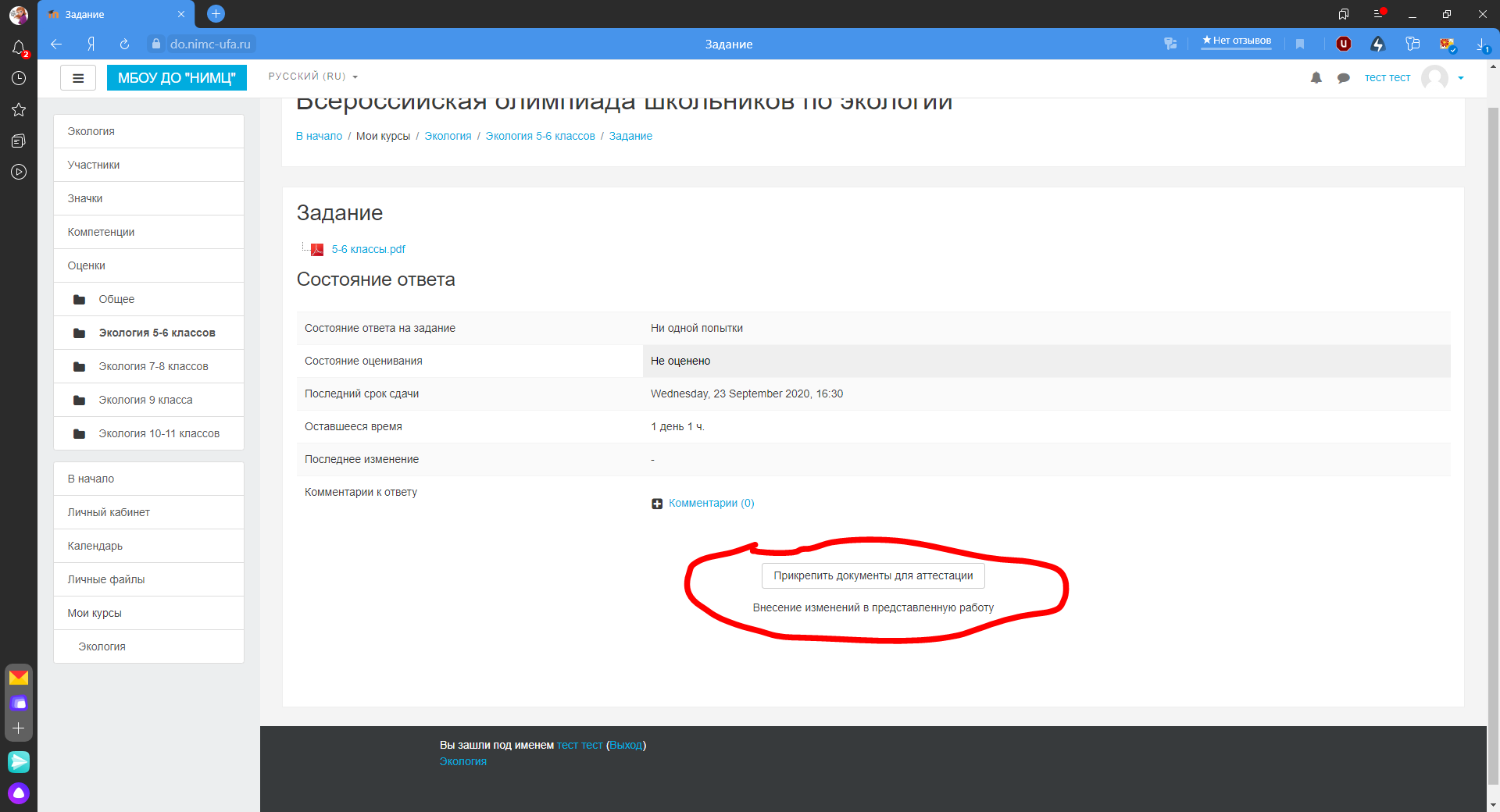 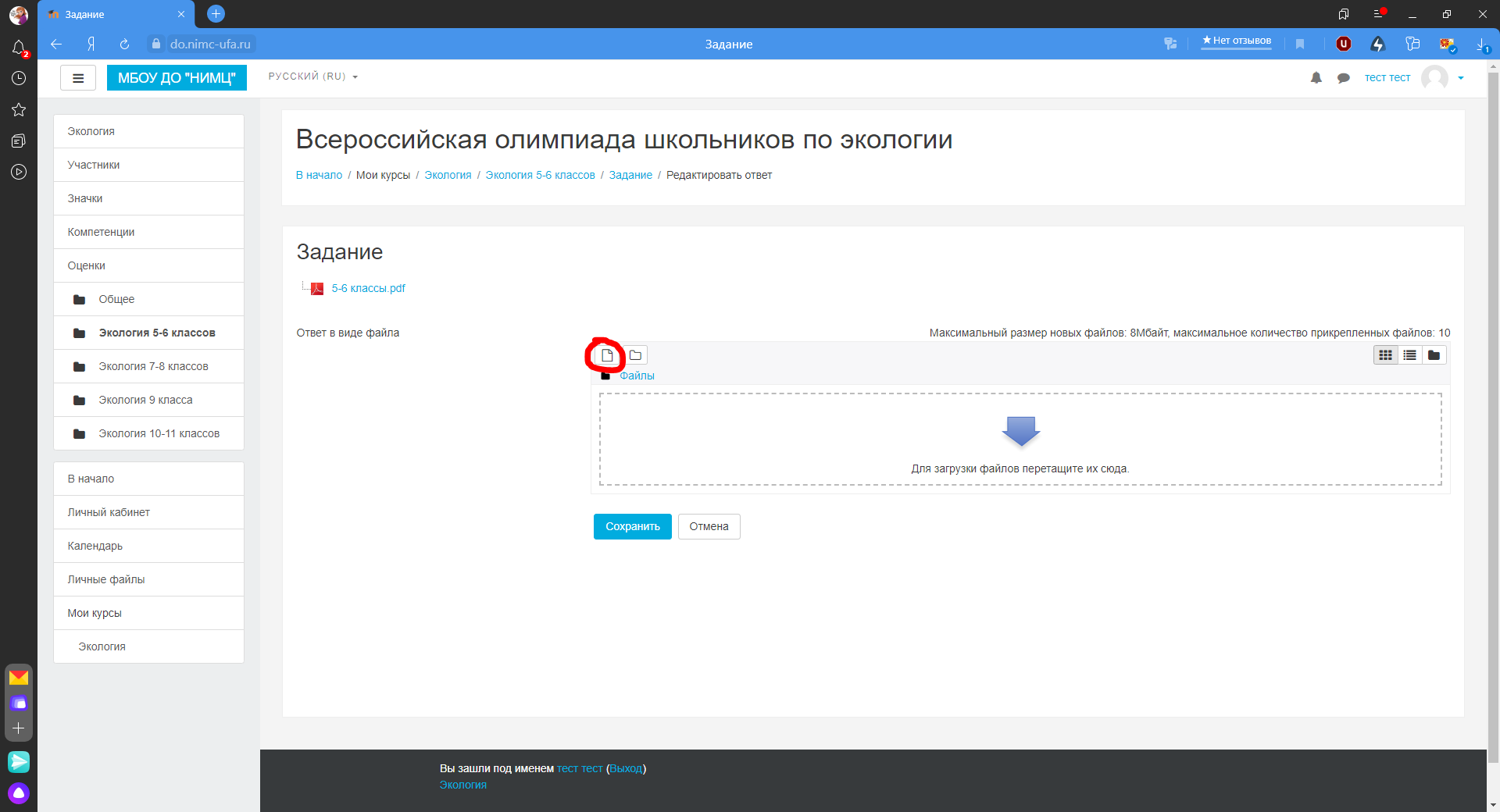 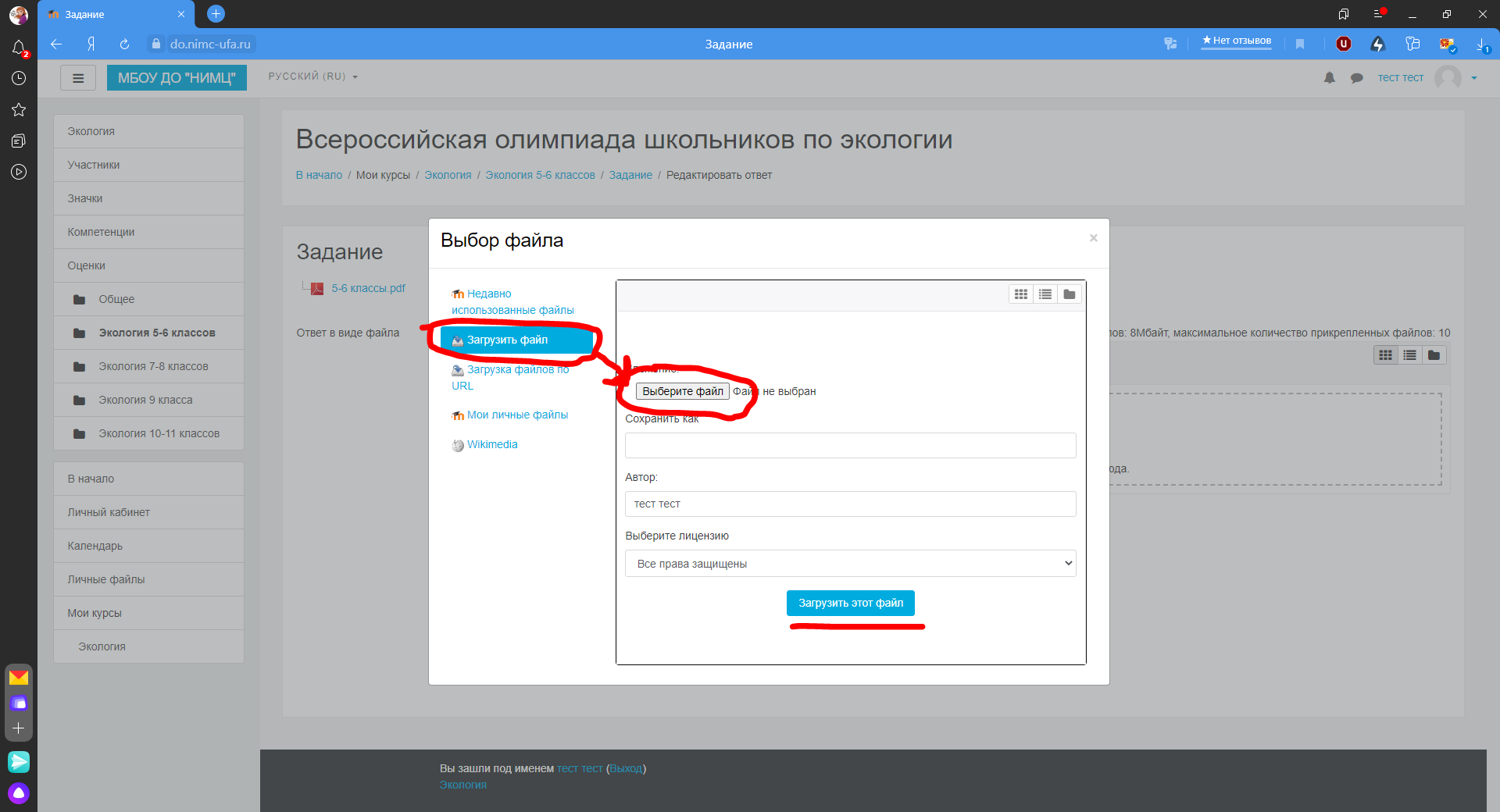 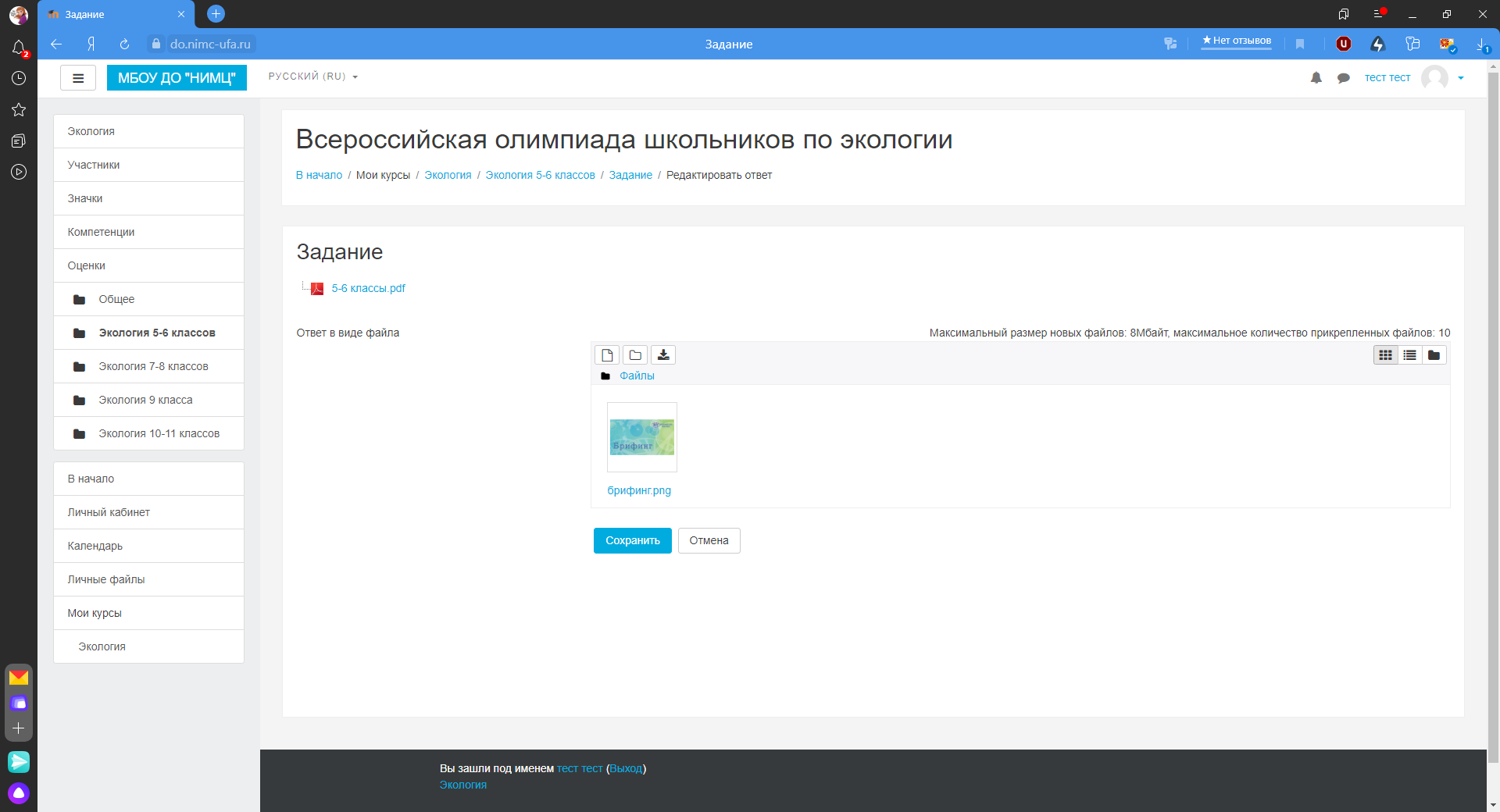 Можно прикрепить до 10 файлов работы, но лучше прикрепить один файл архив или иной электронный документ Word.После нажатия на «Сохранить» и «Отправить», отредактировать ответ будет уже невозможно. Будьте внимательны.С 15.00 ч. выполняете задания Олимпиады в соответствии с требованиями написания Олимпиады. Загружаете файл выполненного задания. Важно успеть сделать все процедуры до окончания закрытия портала!